Unit 6 Vocabulary• Coordinate:  A number used to identify the location of a point.Distance between two points:  The absolute value of the difference of the coordinates of the points.Endpoint: The point at each end of a line segment or at the beginning of a ray.• Line: One of the undefined terms of geometry that represents an infinite set of points with no thickness and its length continues in two opposite directions indefinitely. AB indicates a line that passes through points A and B.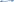 Linear equation in two variables:  An equation that can be written in the form      Ax + By = C where A, B, and C are constants and A and B are not both 0.• Line segment: A part of a line between two points on the line. AB indicates the line segment between points A and B.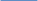 Midpoint:  The point that divides a segment into two congruent segments.• Parallel lines: Two lines are parallel if they lie in the same plane and do not intersect. AB //CD indicates that line AB is parallel to line CD.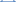 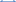 • Perpendicular lines: Two lines are perpendicular if they intersect to form right angles. AB ┴  CD indicates that line AB is perpendicular to line CD.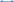 • Segment: See line segment.• Slope:  A measure of the steepness of a line.Solution of a linear equation in two variables:  An ordered pair or ordered pairs that make the equation true.x-intercept:  The x-coordinate of the point where a graph intersects the x-axis.y-intercept:  The y-coordinate of the point where a graph intersects the y-axis.Grade Level    9th  Coordinate Algebra AGrade Level    9th  Coordinate Algebra ATeacher/Room: L. Payne/Room 181                                           Week of: February 2 – February 6, 2015Teacher/Room: L. Payne/Room 181                                           Week of: February 2 – February 6, 2015Teacher/Room: L. Payne/Room 181                                           Week of: February 2 – February 6, 2015Teacher/Room: L. Payne/Room 181                                           Week of: February 2 – February 6, 2015Unit Vocabulary Unit 6-see attachedUnit Vocabulary Unit 6-see attachedUnit Vocabulary Unit 6-see attachedUnit Vocabulary Unit 6-see attachedUnit Vocabulary Unit 6-see attachedUnit Vocabulary Unit 6-see attachedInstructional Strategies Used:   Lecture, whole-group, individual, PowerPoint, videos, partnersInstructional Strategies Used:   Lecture, whole-group, individual, PowerPoint, videos, partnersInstructional Strategies Used:   Lecture, whole-group, individual, PowerPoint, videos, partnersInstructional Strategies Used:   Lecture, whole-group, individual, PowerPoint, videos, partnersInstructional Strategies Used:   Lecture, whole-group, individual, PowerPoint, videos, partnersInstructional Strategies Used:   Lecture, whole-group, individual, PowerPoint, videos, partnersDay 1Day 2Day 2Day 3Day 4Day 5Common Core Standard(s): All of them, so farCommon Core Standard(s): MCC9-12.G.GPE.7 Use coordinates to compute perimeters of polygons and areas of triangles and rectangles, e.g., using the distance formula.L9-10RST7WIDA.ELDS3Common Core Standard(s): MCC9-12.G.GPE.7 Use coordinates to compute perimeters of polygons and areas of triangles and rectangles, e.g., using the distance formula.L9-10RST7WIDA.ELDS3Common Core Standard(s): MCC9-12.G.GPE.7 Use coordinates to compute perimeters of polygons and areas of triangles and rectangles, e.g., using the distance formula.L9-10RST7WIDA.ELDS3Common Core Standard(s): MCC9-12.G.GPE.7 Use coordinates to compute perimeters of polygons and areas of triangles and rectangles, e.g., using the distance formula.L9-10RST7WIDA.ELDS3Common Core Standard(s): MCC9-12.G.GPE.6 Find the point on a directed line segment between two given points that partitions the segment in a given ratio.L9-10RST7WIDA.ELDS3EQ Question:  All of them, so farEQ Question:  How can distance and midpoint formulas be used to find areas of figures?EQ Question:  How can distance and midpoint formulas be used to find areas of figures?EQ Question: How can slope, midpoint and the distance formulas be used to determine properties of polygons and circles?EQ Question: How can slope, midpoint and the distance formulas be used to determine properties of polygons and circles?EQ Question:  How can a line be partitioned?Lab:  USATestPrep (45 minutes)Remediation:  Review and Quiz (45 minutes)Mini Lesson:  Wild Ride EquationsActivating Strategy:  Compare/Contrast Perimeter and AreaLesson: AreaArea vs Perimeter – Graphic OrganizerPractice with AreaAssignmentResource/Materials:  graphic organizer, guided notes, WSMini Lesson:  Wild Ride EquationsActivating Strategy:  Compare/Contrast Perimeter and AreaLesson: AreaArea vs Perimeter – Graphic OrganizerPractice with AreaAssignmentResource/Materials:  graphic organizer, guided notes, WSMini Lesson:  EOCT QuestionsActivating Strategy: Anticipation GuideWord SortLesson: Proving Polygons are special quadrilaterals, or special triangles.Notes and Classroom PracticeAssignmentResource/Materials:  Powerpoint, WSMini Lesson:  EOCT QuestionsActivating Strategy: What is it?Lesson: Proving Polygons are special quadrilaterals, or special triangles (continued)Notes and Classroom PracticeAssignmentResource/Materials:  Powerpoint, WSMini Lesson:  EOCT QuestionsActivating Strategy:  Midpoint – special partitioningLesson: Partitioning a Line SegmentResource/Materials:  Powerpoint,  guided notes,  WSDifferentiation:Content/Process/Product: Grouping Strategy:Assessment:Differentiation:Content/Process/Product:  graphic organizerGrouping Strategy:Assessment:Differentiation:Content/Process/Product:  graphic organizerGrouping Strategy:Assessment:Differentiation:Content/Process/Product: Grouping Strategy: partnersAssessment: teacher observationDifferentiation:Content/Process/Product: Grouping Strategy: partnersAssessment:Differentiation:Content/Process/Product:Grouping Strategy: partnersAssessment:Assessment :Formative: thumbs up/down, quiz Summative:Assessment :Formative: thumbs up/downSummative:Assessment :Formative: thumbs up/downSummative:Assessment :Formative: thumbs up/down Summative:Assessment :Formative: thumbs up/down Summative:Assessment :Formative: thumbs up/down Summative:Homework:  WSHomework:  WSHomework: WSHomework:  WSHomework: none